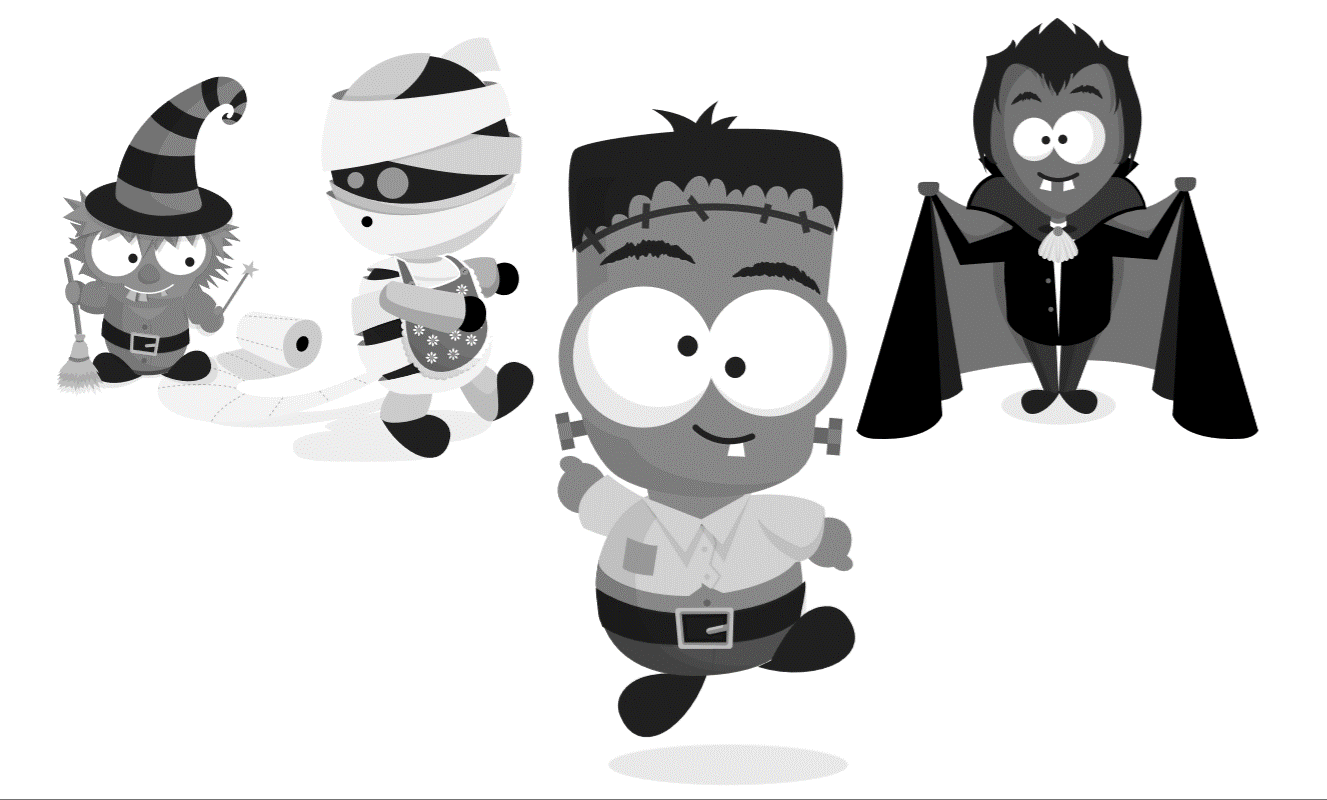 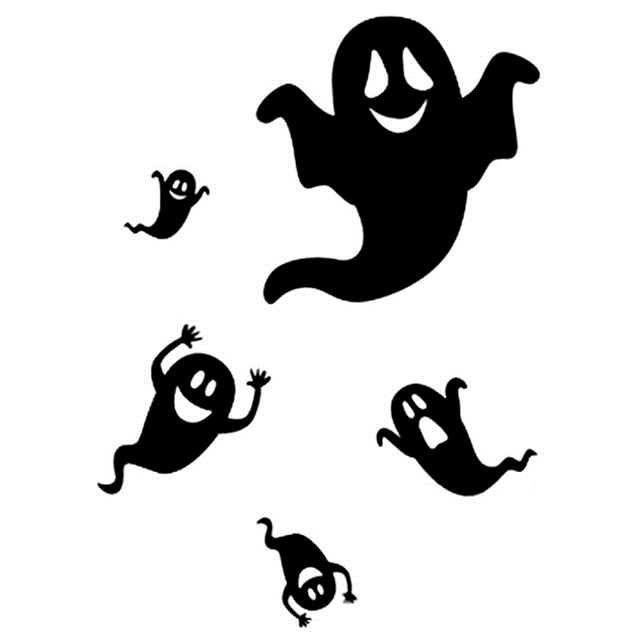 Topic: ExperienceTopic: ExperienceTopic: ExperienceTopic: ExperienceTopic: ExperienceInstructor:Level:Age: Number of Students:Length:Byun, You Sun (Chloe)IntermediateAdult1520 minutesMaterials: worksheet, VideoMaterials: worksheet, VideoMaterials: worksheet, VideoMaterials: worksheet, VideoMaterials: worksheet, VideoAims: To make ss to know the usage of “have you ever – “. Aims: To make ss to know the usage of “have you ever – “. Aims: To make ss to know the usage of “have you ever – “. Aims: To make ss to know the usage of “have you ever – “. Aims: To make ss to know the usage of “have you ever – “. Language Skills:Listening: Ss listen to teacher’s explanations on grammar points. Reading: Ss read through an article.Writing: Ss write while doing the group activity. Speaking: Ss share their experiences using have you ever- while discussing about the main topic and through the exercises.Language Skills:Listening: Ss listen to teacher’s explanations on grammar points. Reading: Ss read through an article.Writing: Ss write while doing the group activity. Speaking: Ss share their experiences using have you ever- while discussing about the main topic and through the exercises.Language Skills:Listening: Ss listen to teacher’s explanations on grammar points. Reading: Ss read through an article.Writing: Ss write while doing the group activity. Speaking: Ss share their experiences using have you ever- while discussing about the main topic and through the exercises.Language Skills:Listening: Ss listen to teacher’s explanations on grammar points. Reading: Ss read through an article.Writing: Ss write while doing the group activity. Speaking: Ss share their experiences using have you ever- while discussing about the main topic and through the exercises.Language Skills:Listening: Ss listen to teacher’s explanations on grammar points. Reading: Ss read through an article.Writing: Ss write while doing the group activity. Speaking: Ss share their experiences using have you ever- while discussing about the main topic and through the exercises.Language Systems: Phonology: Correction of pronunciation. Such as the word “read” in past particle.Lexis: New vocabulary is introduced. Grammar: Explanation on the changes of verbs. The usage of have you ever.Function: Changing verbs in certain sentences and situations.Discourse: Through drilling and group activities.Language Systems: Phonology: Correction of pronunciation. Such as the word “read” in past particle.Lexis: New vocabulary is introduced. Grammar: Explanation on the changes of verbs. The usage of have you ever.Function: Changing verbs in certain sentences and situations.Discourse: Through drilling and group activities.Language Systems: Phonology: Correction of pronunciation. Such as the word “read” in past particle.Lexis: New vocabulary is introduced. Grammar: Explanation on the changes of verbs. The usage of have you ever.Function: Changing verbs in certain sentences and situations.Discourse: Through drilling and group activities.Language Systems: Phonology: Correction of pronunciation. Such as the word “read” in past particle.Lexis: New vocabulary is introduced. Grammar: Explanation on the changes of verbs. The usage of have you ever.Function: Changing verbs in certain sentences and situations.Discourse: Through drilling and group activities.Language Systems: Phonology: Correction of pronunciation. Such as the word “read” in past particle.Lexis: New vocabulary is introduced. Grammar: Explanation on the changes of verbs. The usage of have you ever.Function: Changing verbs in certain sentences and situations.Discourse: Through drilling and group activities.Assumptions:Assumptions:Assumptions:Assumptions:Assumptions:Anticipated Errors and Solutions: Have you ever went to (x) -> Have you ever been/gone to (o)?Have you ever saw (x) -> Have you ever seen (o)?Anticipated Errors and Solutions: Have you ever went to (x) -> Have you ever been/gone to (o)?Have you ever saw (x) -> Have you ever seen (o)?Anticipated Errors and Solutions: Have you ever went to (x) -> Have you ever been/gone to (o)?Have you ever saw (x) -> Have you ever seen (o)?Anticipated Errors and Solutions: Have you ever went to (x) -> Have you ever been/gone to (o)?Have you ever saw (x) -> Have you ever seen (o)?Anticipated Errors and Solutions: Have you ever went to (x) -> Have you ever been/gone to (o)?Have you ever saw (x) -> Have you ever seen (o)?References:Past   participles quiz 1. (n.d.). Retrieved from https://www.eltbase.com/quiz/367_01.htm  5 Minute English - ESL Lessons - Helping you learn English. (n.d.). Retrieved from http://5minuteenglish.com/  Conversation lesson on ghosts and supernatural things. (n.d.). Retrieved from https://en.islcollective.com/resources/printables/worksheets_doc_docx/conversation_lesson_on_ghosts_and_supernatural_things/storytelling-conversation-ghosts/15507References:Past   participles quiz 1. (n.d.). Retrieved from https://www.eltbase.com/quiz/367_01.htm  5 Minute English - ESL Lessons - Helping you learn English. (n.d.). Retrieved from http://5minuteenglish.com/  Conversation lesson on ghosts and supernatural things. (n.d.). Retrieved from https://en.islcollective.com/resources/printables/worksheets_doc_docx/conversation_lesson_on_ghosts_and_supernatural_things/storytelling-conversation-ghosts/15507References:Past   participles quiz 1. (n.d.). Retrieved from https://www.eltbase.com/quiz/367_01.htm  5 Minute English - ESL Lessons - Helping you learn English. (n.d.). Retrieved from http://5minuteenglish.com/  Conversation lesson on ghosts and supernatural things. (n.d.). Retrieved from https://en.islcollective.com/resources/printables/worksheets_doc_docx/conversation_lesson_on_ghosts_and_supernatural_things/storytelling-conversation-ghosts/15507References:Past   participles quiz 1. (n.d.). Retrieved from https://www.eltbase.com/quiz/367_01.htm  5 Minute English - ESL Lessons - Helping you learn English. (n.d.). Retrieved from http://5minuteenglish.com/  Conversation lesson on ghosts and supernatural things. (n.d.). Retrieved from https://en.islcollective.com/resources/printables/worksheets_doc_docx/conversation_lesson_on_ghosts_and_supernatural_things/storytelling-conversation-ghosts/15507References:Past   participles quiz 1. (n.d.). Retrieved from https://www.eltbase.com/quiz/367_01.htm  5 Minute English - ESL Lessons - Helping you learn English. (n.d.). Retrieved from http://5minuteenglish.com/  Conversation lesson on ghosts and supernatural things. (n.d.). Retrieved from https://en.islcollective.com/resources/printables/worksheets_doc_docx/conversation_lesson_on_ghosts_and_supernatural_things/storytelling-conversation-ghosts/15507Notes:Notes:Notes:Notes:Notes:Presentation: Eliciting, DrillingPresentation: Eliciting, DrillingPresentation: Eliciting, DrillingPresentation: Eliciting, DrillingPresentation: Eliciting, DrillingAims: Ss could get the grammar point naturally.Also, ss can guess the main topic of the lesson.Aims: Ss could get the grammar point naturally.Also, ss can guess the main topic of the lesson.Aims: Ss could get the grammar point naturally.Also, ss can guess the main topic of the lesson.Materials: The white board, marker to write down on the board, a picture for eliciting.Materials: The white board, marker to write down on the board, a picture for eliciting.TimeSet UpStudent Student Teacher1min.2mins.PictureDrillSs answer.Students follow and repeat after the teacher.Ss answer.Students follow and repeat after the teacher.T starts with lead in.*GreetingsShow ss a picture.Eliciting first and lead-in.What do you see? What is this called? Brainstorming about different types of ghosts in words. Write down key sentences.****Deductive (Brief explanation on grammar point) Ever means from the time you were born until now. Except for rare exceptions, it can only be used in questions and to answers with no…*****Repeat a whole in *whispering*Notes:Notes:Notes:Notes:Notes:Practice: Controlled Practice.Practice: Controlled Practice.Practice: Controlled Practice.Practice: Controlled Practice.Practice: Controlled Practice.Aims: Having both controlled and uncontrolled practice to use the grammar points. At the end of the lesson, ss have better understanding on the past particles and the usage of it.Aims: Having both controlled and uncontrolled practice to use the grammar points. At the end of the lesson, ss have better understanding on the past particles and the usage of it.Aims: Having both controlled and uncontrolled practice to use the grammar points. At the end of the lesson, ss have better understanding on the past particles and the usage of it.Materials: Worksheet.Materials: Worksheet.TimeSet UpStudent Student Teacher3mins.3mins.Hand-out worksheets (15)Paired and work in groups.Student answers.Read the article and have discussion about the topic.Paired and work in groups.Student answers.Read the article and have discussion about the topic.Ask ss to see the work sheet.Pair them in groups. (groups of 4)Check the answers with the ss.****error correction. 11/ 13/ 14(pronunciation)Ask students in questioning using the same sentences.Ask ss to read the article and to have discussion.Notes:Notes:Notes:Notes:Notes:Production: Discussion in group activity.Production: Discussion in group activity.Production: Discussion in group activity.Production: Discussion in group activity.Production: Discussion in group activity.Aims: Ss be more active through the activity. Aims: Ss be more active through the activity. Aims: Ss be more active through the activity. Materials: Big pieces of paper, coloring pencils and crayon.Materials: Big pieces of paper, coloring pencils and crayon.TimeSet UpStudent Student Teacher5 mins.Students answer.Prepare for the presentation.Students answer.Prepare for the presentation.Pair them in groups to do the activity.Choose one ghost or a monster from another country and draw on a piece of paper. Introduce it to the class.ICQ*What are you going to do?How much time do you have?Post Production: PresentationPost Production: PresentationPost Production: PresentationPost Production: PresentationPost Production: PresentationAims: Ss share ideas through presentation. Aims: Ss share ideas through presentation. Aims: Ss share ideas through presentation. Materials: The front board. Materials: The front board. TimeSet UpStudent Student Teacher4 mins.Students present their tasks.Students present their tasks.Give feedbackCCQ*